FORMULÁRIO DE CADASTRO DO ASSOCIADOPARA USO DA DIRETORIA1) Ata da Reunião da Diretoria nº _____________     Data: ______/______/___________2) Parecer da Comissão: _____________________________________________________________________3) Decisão: _______________________________________________________________________________Brasília-DF, ______de______________________de__________________________________________Assinatura do PresidentePARA USO DA SECRETARIA(Histórico)1) Admitido em: ______/______/_________ 2) Recibo da entrega da (s) carteira (s): __________________________________________________________MATRÍCULA ASSOR:MATRÍCULA ASSOR:MATRÍCULA ASSOR:MATRÍCULA ASSOR:UNIDADE:UNIDADE:TIPO:TIPO:TIPO:TIPO:TIPO:TIPO:SITUAÇÃO:SITUAÇÃO:SITUAÇÃO:SITUAÇÃO: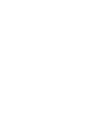 NOME:NOME:NOME:NOME:NOME:NOME:CPF:CPF:CPF:CPF:CPF:CPF:Nº DO SIAPE:Nº DO SIAPE:Nº DO SIAPE:Nº DO SIAPE:DT. NASC.:DT. NASC.:DT. NASC.:DT. NASC.:RG/ORGÃO EXP.:RG/ORGÃO EXP.:RG/ORGÃO EXP.:RG/ORGÃO EXP.:MATRÍCULA NA UNIDADE:MATRÍCULA NA UNIDADE:MATRÍCULA NA UNIDADE:MATRÍCULA NA UNIDADE:MATRÍCULA NA UNIDADE:MATRÍCULA NA UNIDADE:MATRÍCULA NA UNIDADE:MATRÍCULA NA UNIDADE:NOME DA MÃE:NOME DA MÃE:NOME DA MÃE:NOME DA MÃE:NOME DA MÃE:NOME DA MÃE:NOME DO PAI:NOME DO PAI:NOME DO PAI:NOME DO PAI:NOME DO PAI:NOME DO PAI:NOME DO PAI:NOME DO PAI:NOME DO PAI:NOME DO PAI:NOME DO PAI:NOME DO PAI:NOME DO PAI:POSTO:POSTO:POSTO:NATURALIDADE:NATURALIDADE:NATURALIDADE:NATURALIDADE:NATURALIDADE:NATURALIDADE:NATURALIDADE:ESTADO CIVIL:ESTADO CIVIL:ESTADO CIVIL:ESTADO CIVIL:ESTADO CIVIL:ESTADO CIVIL:ESTADO CIVIL:IDADE:IDADE:ENDEREÇO:ENDEREÇO:ENDEREÇO:ENDEREÇO:ENDEREÇO:BAIRRO:BAIRRO:BAIRRO:BAIRRO:BAIRRO:BAIRRO:BAIRRO:CIDADE:CIDADE:CIDADE:CIDADE:CIDADE:CIDADE:CIDADE:UF:CEP:TELEFONE FIXO:TELEFONE FIXO:TELEFONE FIXO:TELEFONE FIXO:TELEFONE FIXO:TELEFONE FIXO:TELEFONE FIXO:CELULAR 1:CELULAR 1:CELULAR 1:CELULAR 1:CELULAR 1:CELULAR 2:CELULAR 2:CELULAR 2:CELULAR 2:CELULAR 2:EMAIL:EMAIL:EMAIL:EMAIL:EMAIL:EMAIL:VALOR:BANCO:BANCO:BANCO:BANCO:AG.:AG.:C/C:C/C:C/C:C/C:C/C:OP.:R$90,00DEPENDETENTE(S)DEPENDETENTE(S)DEPENDETENTE(S)DEPENDETENTE(S)DEPENDETENTE(S)DEPENDETENTE(S)DEPENDETENTE(S)DEPENDETENTE(S)DEPENDETENTE(S)DEPENDETENTE(S)DEPENDETENTE(S)DEPENDETENTE(S)DEPENDETENTE(S)DEPENDETENTE(S)DEPENDETENTE(S)DEPENDETENTE(S)DEPENDETENTE(S)DEPENDETENTE(S)DEPENDETENTE(S)NOME:NOME:NOME:NOME:NOME:NOME:DT. NASCIMENTO:DT. NASCIMENTO:DT. NASCIMENTO:DT. NASCIMENTO:DT. NASCIMENTO:DT. NASCIMENTO:IDADE:IDADE:IDADE:PARENTESCO:PARENTESCO:PARENTESCO:PARENTESCO:NOME:NOME:NOME:NOME:NOME:NOME:DT. NASCIMENTO:DT. NASCIMENTO:DT. NASCIMENTO:DT. NASCIMENTO:DT. NASCIMENTO:DT. NASCIMENTO:IDADE:IDADE:IDADE:PARENTESCO:PARENTESCO:PARENTESCO:PARENTESCO:NOME:NOME:NOME:NOME:NOME:NOME:DT. NASCIMENTO:DT. NASCIMENTO:DT. NASCIMENTO:DT. NASCIMENTO:DT. NASCIMENTO:DT. NASCIMENTO:IDADE:IDADE:IDADE:PARENTESCO:PARENTESCO:PARENTESCO:PARENTESCO:NOME:NOME:NOME:NOME:NOME:NOME:DT. NASCIMENTO:DT. NASCIMENTO:DT. NASCIMENTO:DT. NASCIMENTO:DT. NASCIMENTO:DT. NASCIMENTO:IDADE:IDADE:IDADE:PARENTESCO:PARENTESCO:PARENTESCO:PARENTESCO:AUTORIZAÇÃO PARA CONSIGNAÇÃO EM FOLHA DE PAGAMENTO OU DÉBITO EM CONTA BANCÁRIAAUTORIZAÇÃO PARA CONSIGNAÇÃO EM FOLHA DE PAGAMENTO OU DÉBITO EM CONTA BANCÁRIAAUTORIZAÇÃO PARA CONSIGNAÇÃO EM FOLHA DE PAGAMENTO OU DÉBITO EM CONTA BANCÁRIAAUTORIZAÇÃO PARA CONSIGNAÇÃO EM FOLHA DE PAGAMENTO OU DÉBITO EM CONTA BANCÁRIAAUTORIZAÇÃO PARA CONSIGNAÇÃO EM FOLHA DE PAGAMENTO OU DÉBITO EM CONTA BANCÁRIAAUTORIZAÇÃO PARA CONSIGNAÇÃO EM FOLHA DE PAGAMENTO OU DÉBITO EM CONTA BANCÁRIAAUTORIZAÇÃO PARA CONSIGNAÇÃO EM FOLHA DE PAGAMENTO OU DÉBITO EM CONTA BANCÁRIAAUTORIZAÇÃO PARA CONSIGNAÇÃO EM FOLHA DE PAGAMENTO OU DÉBITO EM CONTA BANCÁRIAAUTORIZAÇÃO PARA CONSIGNAÇÃO EM FOLHA DE PAGAMENTO OU DÉBITO EM CONTA BANCÁRIAAUTORIZAÇÃO PARA CONSIGNAÇÃO EM FOLHA DE PAGAMENTO OU DÉBITO EM CONTA BANCÁRIAAUTORIZAÇÃO PARA CONSIGNAÇÃO EM FOLHA DE PAGAMENTO OU DÉBITO EM CONTA BANCÁRIAAUTORIZAÇÃO PARA CONSIGNAÇÃO EM FOLHA DE PAGAMENTO OU DÉBITO EM CONTA BANCÁRIAAUTORIZAÇÃO PARA CONSIGNAÇÃO EM FOLHA DE PAGAMENTO OU DÉBITO EM CONTA BANCÁRIAAUTORIZAÇÃO PARA CONSIGNAÇÃO EM FOLHA DE PAGAMENTO OU DÉBITO EM CONTA BANCÁRIAAUTORIZAÇÃO PARA CONSIGNAÇÃO EM FOLHA DE PAGAMENTO OU DÉBITO EM CONTA BANCÁRIAAUTORIZAÇÃO PARA CONSIGNAÇÃO EM FOLHA DE PAGAMENTO OU DÉBITO EM CONTA BANCÁRIAAUTORIZAÇÃO PARA CONSIGNAÇÃO EM FOLHA DE PAGAMENTO OU DÉBITO EM CONTA BANCÁRIAAUTORIZAÇÃO PARA CONSIGNAÇÃO EM FOLHA DE PAGAMENTO OU DÉBITO EM CONTA BANCÁRIAAUTORIZAÇÃO PARA CONSIGNAÇÃO EM FOLHA DE PAGAMENTO OU DÉBITO EM CONTA BANCÁRIADeclarando serem verídicas todas as informações acima prestadas, o proponente solicita a sua admissão como sócio nos quadros da ASSOR (Associação dos Oficiais da Reserva Remunerada e Reformados da Polícia Militar e do Corpo de Bombeiros Militar do Distrito Federal registrada sob o CNPJ nº 03.644.835.0001/72), nos termos do estatuto em vigor cujas disposições afirma conhecer e aceitar. Na contrapartida da sua admissão como associado da ASSOR, o proponente autoriza que o valor referente à mensalidade da associação seja descontado em seu contra  cheque e, quando não houver margem consignável, o sócio autoriza que a referida mensalidade seja Declarando serem verídicas todas as informações acima prestadas, o proponente solicita a sua admissão como sócio nos quadros da ASSOR (Associação dos Oficiais da Reserva Remunerada e Reformados da Polícia Militar e do Corpo de Bombeiros Militar do Distrito Federal registrada sob o CNPJ nº 03.644.835.0001/72), nos termos do estatuto em vigor cujas disposições afirma conhecer e aceitar. Na contrapartida da sua admissão como associado da ASSOR, o proponente autoriza que o valor referente à mensalidade da associação seja descontado em seu contra  cheque e, quando não houver margem consignável, o sócio autoriza que a referida mensalidade seja Declarando serem verídicas todas as informações acima prestadas, o proponente solicita a sua admissão como sócio nos quadros da ASSOR (Associação dos Oficiais da Reserva Remunerada e Reformados da Polícia Militar e do Corpo de Bombeiros Militar do Distrito Federal registrada sob o CNPJ nº 03.644.835.0001/72), nos termos do estatuto em vigor cujas disposições afirma conhecer e aceitar. Na contrapartida da sua admissão como associado da ASSOR, o proponente autoriza que o valor referente à mensalidade da associação seja descontado em seu contra  cheque e, quando não houver margem consignável, o sócio autoriza que a referida mensalidade seja Declarando serem verídicas todas as informações acima prestadas, o proponente solicita a sua admissão como sócio nos quadros da ASSOR (Associação dos Oficiais da Reserva Remunerada e Reformados da Polícia Militar e do Corpo de Bombeiros Militar do Distrito Federal registrada sob o CNPJ nº 03.644.835.0001/72), nos termos do estatuto em vigor cujas disposições afirma conhecer e aceitar. Na contrapartida da sua admissão como associado da ASSOR, o proponente autoriza que o valor referente à mensalidade da associação seja descontado em seu contra  cheque e, quando não houver margem consignável, o sócio autoriza que a referida mensalidade seja Declarando serem verídicas todas as informações acima prestadas, o proponente solicita a sua admissão como sócio nos quadros da ASSOR (Associação dos Oficiais da Reserva Remunerada e Reformados da Polícia Militar e do Corpo de Bombeiros Militar do Distrito Federal registrada sob o CNPJ nº 03.644.835.0001/72), nos termos do estatuto em vigor cujas disposições afirma conhecer e aceitar. Na contrapartida da sua admissão como associado da ASSOR, o proponente autoriza que o valor referente à mensalidade da associação seja descontado em seu contra  cheque e, quando não houver margem consignável, o sócio autoriza que a referida mensalidade seja Declarando serem verídicas todas as informações acima prestadas, o proponente solicita a sua admissão como sócio nos quadros da ASSOR (Associação dos Oficiais da Reserva Remunerada e Reformados da Polícia Militar e do Corpo de Bombeiros Militar do Distrito Federal registrada sob o CNPJ nº 03.644.835.0001/72), nos termos do estatuto em vigor cujas disposições afirma conhecer e aceitar. Na contrapartida da sua admissão como associado da ASSOR, o proponente autoriza que o valor referente à mensalidade da associação seja descontado em seu contra  cheque e, quando não houver margem consignável, o sócio autoriza que a referida mensalidade seja Declarando serem verídicas todas as informações acima prestadas, o proponente solicita a sua admissão como sócio nos quadros da ASSOR (Associação dos Oficiais da Reserva Remunerada e Reformados da Polícia Militar e do Corpo de Bombeiros Militar do Distrito Federal registrada sob o CNPJ nº 03.644.835.0001/72), nos termos do estatuto em vigor cujas disposições afirma conhecer e aceitar. Na contrapartida da sua admissão como associado da ASSOR, o proponente autoriza que o valor referente à mensalidade da associação seja descontado em seu contra  cheque e, quando não houver margem consignável, o sócio autoriza que a referida mensalidade seja Declarando serem verídicas todas as informações acima prestadas, o proponente solicita a sua admissão como sócio nos quadros da ASSOR (Associação dos Oficiais da Reserva Remunerada e Reformados da Polícia Militar e do Corpo de Bombeiros Militar do Distrito Federal registrada sob o CNPJ nº 03.644.835.0001/72), nos termos do estatuto em vigor cujas disposições afirma conhecer e aceitar. Na contrapartida da sua admissão como associado da ASSOR, o proponente autoriza que o valor referente à mensalidade da associação seja descontado em seu contra  cheque e, quando não houver margem consignável, o sócio autoriza que a referida mensalidade seja Declarando serem verídicas todas as informações acima prestadas, o proponente solicita a sua admissão como sócio nos quadros da ASSOR (Associação dos Oficiais da Reserva Remunerada e Reformados da Polícia Militar e do Corpo de Bombeiros Militar do Distrito Federal registrada sob o CNPJ nº 03.644.835.0001/72), nos termos do estatuto em vigor cujas disposições afirma conhecer e aceitar. Na contrapartida da sua admissão como associado da ASSOR, o proponente autoriza que o valor referente à mensalidade da associação seja descontado em seu contra  cheque e, quando não houver margem consignável, o sócio autoriza que a referida mensalidade seja Declarando serem verídicas todas as informações acima prestadas, o proponente solicita a sua admissão como sócio nos quadros da ASSOR (Associação dos Oficiais da Reserva Remunerada e Reformados da Polícia Militar e do Corpo de Bombeiros Militar do Distrito Federal registrada sob o CNPJ nº 03.644.835.0001/72), nos termos do estatuto em vigor cujas disposições afirma conhecer e aceitar. Na contrapartida da sua admissão como associado da ASSOR, o proponente autoriza que o valor referente à mensalidade da associação seja descontado em seu contra  cheque e, quando não houver margem consignável, o sócio autoriza que a referida mensalidade seja Declarando serem verídicas todas as informações acima prestadas, o proponente solicita a sua admissão como sócio nos quadros da ASSOR (Associação dos Oficiais da Reserva Remunerada e Reformados da Polícia Militar e do Corpo de Bombeiros Militar do Distrito Federal registrada sob o CNPJ nº 03.644.835.0001/72), nos termos do estatuto em vigor cujas disposições afirma conhecer e aceitar. Na contrapartida da sua admissão como associado da ASSOR, o proponente autoriza que o valor referente à mensalidade da associação seja descontado em seu contra  cheque e, quando não houver margem consignável, o sócio autoriza que a referida mensalidade seja Declarando serem verídicas todas as informações acima prestadas, o proponente solicita a sua admissão como sócio nos quadros da ASSOR (Associação dos Oficiais da Reserva Remunerada e Reformados da Polícia Militar e do Corpo de Bombeiros Militar do Distrito Federal registrada sob o CNPJ nº 03.644.835.0001/72), nos termos do estatuto em vigor cujas disposições afirma conhecer e aceitar. Na contrapartida da sua admissão como associado da ASSOR, o proponente autoriza que o valor referente à mensalidade da associação seja descontado em seu contra  cheque e, quando não houver margem consignável, o sócio autoriza que a referida mensalidade seja Declarando serem verídicas todas as informações acima prestadas, o proponente solicita a sua admissão como sócio nos quadros da ASSOR (Associação dos Oficiais da Reserva Remunerada e Reformados da Polícia Militar e do Corpo de Bombeiros Militar do Distrito Federal registrada sob o CNPJ nº 03.644.835.0001/72), nos termos do estatuto em vigor cujas disposições afirma conhecer e aceitar. Na contrapartida da sua admissão como associado da ASSOR, o proponente autoriza que o valor referente à mensalidade da associação seja descontado em seu contra  cheque e, quando não houver margem consignável, o sócio autoriza que a referida mensalidade seja Declarando serem verídicas todas as informações acima prestadas, o proponente solicita a sua admissão como sócio nos quadros da ASSOR (Associação dos Oficiais da Reserva Remunerada e Reformados da Polícia Militar e do Corpo de Bombeiros Militar do Distrito Federal registrada sob o CNPJ nº 03.644.835.0001/72), nos termos do estatuto em vigor cujas disposições afirma conhecer e aceitar. Na contrapartida da sua admissão como associado da ASSOR, o proponente autoriza que o valor referente à mensalidade da associação seja descontado em seu contra  cheque e, quando não houver margem consignável, o sócio autoriza que a referida mensalidade seja Declarando serem verídicas todas as informações acima prestadas, o proponente solicita a sua admissão como sócio nos quadros da ASSOR (Associação dos Oficiais da Reserva Remunerada e Reformados da Polícia Militar e do Corpo de Bombeiros Militar do Distrito Federal registrada sob o CNPJ nº 03.644.835.0001/72), nos termos do estatuto em vigor cujas disposições afirma conhecer e aceitar. Na contrapartida da sua admissão como associado da ASSOR, o proponente autoriza que o valor referente à mensalidade da associação seja descontado em seu contra  cheque e, quando não houver margem consignável, o sócio autoriza que a referida mensalidade seja Declarando serem verídicas todas as informações acima prestadas, o proponente solicita a sua admissão como sócio nos quadros da ASSOR (Associação dos Oficiais da Reserva Remunerada e Reformados da Polícia Militar e do Corpo de Bombeiros Militar do Distrito Federal registrada sob o CNPJ nº 03.644.835.0001/72), nos termos do estatuto em vigor cujas disposições afirma conhecer e aceitar. Na contrapartida da sua admissão como associado da ASSOR, o proponente autoriza que o valor referente à mensalidade da associação seja descontado em seu contra  cheque e, quando não houver margem consignável, o sócio autoriza que a referida mensalidade seja Declarando serem verídicas todas as informações acima prestadas, o proponente solicita a sua admissão como sócio nos quadros da ASSOR (Associação dos Oficiais da Reserva Remunerada e Reformados da Polícia Militar e do Corpo de Bombeiros Militar do Distrito Federal registrada sob o CNPJ nº 03.644.835.0001/72), nos termos do estatuto em vigor cujas disposições afirma conhecer e aceitar. Na contrapartida da sua admissão como associado da ASSOR, o proponente autoriza que o valor referente à mensalidade da associação seja descontado em seu contra  cheque e, quando não houver margem consignável, o sócio autoriza que a referida mensalidade seja Declarando serem verídicas todas as informações acima prestadas, o proponente solicita a sua admissão como sócio nos quadros da ASSOR (Associação dos Oficiais da Reserva Remunerada e Reformados da Polícia Militar e do Corpo de Bombeiros Militar do Distrito Federal registrada sob o CNPJ nº 03.644.835.0001/72), nos termos do estatuto em vigor cujas disposições afirma conhecer e aceitar. Na contrapartida da sua admissão como associado da ASSOR, o proponente autoriza que o valor referente à mensalidade da associação seja descontado em seu contra  cheque e, quando não houver margem consignável, o sócio autoriza que a referida mensalidade seja Declarando serem verídicas todas as informações acima prestadas, o proponente solicita a sua admissão como sócio nos quadros da ASSOR (Associação dos Oficiais da Reserva Remunerada e Reformados da Polícia Militar e do Corpo de Bombeiros Militar do Distrito Federal registrada sob o CNPJ nº 03.644.835.0001/72), nos termos do estatuto em vigor cujas disposições afirma conhecer e aceitar. Na contrapartida da sua admissão como associado da ASSOR, o proponente autoriza que o valor referente à mensalidade da associação seja descontado em seu contra  cheque e, quando não houver margem consignável, o sócio autoriza que a referida mensalidade seja debitada na sua conta corrente no Banco______, Agência_____________ Conta Corrente_____________________________, Op.______, em todo quinto dia útil do mês de cada mês. Fica vedado o desconto ou débito de qualquer outro valor que não seja a mensalidade.debitada na sua conta corrente no Banco______, Agência_____________ Conta Corrente_____________________________, Op.______, em todo quinto dia útil do mês de cada mês. Fica vedado o desconto ou débito de qualquer outro valor que não seja a mensalidade.debitada na sua conta corrente no Banco______, Agência_____________ Conta Corrente_____________________________, Op.______, em todo quinto dia útil do mês de cada mês. Fica vedado o desconto ou débito de qualquer outro valor que não seja a mensalidade.debitada na sua conta corrente no Banco______, Agência_____________ Conta Corrente_____________________________, Op.______, em todo quinto dia útil do mês de cada mês. Fica vedado o desconto ou débito de qualquer outro valor que não seja a mensalidade.debitada na sua conta corrente no Banco______, Agência_____________ Conta Corrente_____________________________, Op.______, em todo quinto dia útil do mês de cada mês. Fica vedado o desconto ou débito de qualquer outro valor que não seja a mensalidade.debitada na sua conta corrente no Banco______, Agência_____________ Conta Corrente_____________________________, Op.______, em todo quinto dia útil do mês de cada mês. Fica vedado o desconto ou débito de qualquer outro valor que não seja a mensalidade.debitada na sua conta corrente no Banco______, Agência_____________ Conta Corrente_____________________________, Op.______, em todo quinto dia útil do mês de cada mês. Fica vedado o desconto ou débito de qualquer outro valor que não seja a mensalidade.debitada na sua conta corrente no Banco______, Agência_____________ Conta Corrente_____________________________, Op.______, em todo quinto dia útil do mês de cada mês. Fica vedado o desconto ou débito de qualquer outro valor que não seja a mensalidade.debitada na sua conta corrente no Banco______, Agência_____________ Conta Corrente_____________________________, Op.______, em todo quinto dia útil do mês de cada mês. Fica vedado o desconto ou débito de qualquer outro valor que não seja a mensalidade.debitada na sua conta corrente no Banco______, Agência_____________ Conta Corrente_____________________________, Op.______, em todo quinto dia útil do mês de cada mês. Fica vedado o desconto ou débito de qualquer outro valor que não seja a mensalidade.debitada na sua conta corrente no Banco______, Agência_____________ Conta Corrente_____________________________, Op.______, em todo quinto dia útil do mês de cada mês. Fica vedado o desconto ou débito de qualquer outro valor que não seja a mensalidade.debitada na sua conta corrente no Banco______, Agência_____________ Conta Corrente_____________________________, Op.______, em todo quinto dia útil do mês de cada mês. Fica vedado o desconto ou débito de qualquer outro valor que não seja a mensalidade.debitada na sua conta corrente no Banco______, Agência_____________ Conta Corrente_____________________________, Op.______, em todo quinto dia útil do mês de cada mês. Fica vedado o desconto ou débito de qualquer outro valor que não seja a mensalidade.debitada na sua conta corrente no Banco______, Agência_____________ Conta Corrente_____________________________, Op.______, em todo quinto dia útil do mês de cada mês. Fica vedado o desconto ou débito de qualquer outro valor que não seja a mensalidade.debitada na sua conta corrente no Banco______, Agência_____________ Conta Corrente_____________________________, Op.______, em todo quinto dia útil do mês de cada mês. Fica vedado o desconto ou débito de qualquer outro valor que não seja a mensalidade.debitada na sua conta corrente no Banco______, Agência_____________ Conta Corrente_____________________________, Op.______, em todo quinto dia útil do mês de cada mês. Fica vedado o desconto ou débito de qualquer outro valor que não seja a mensalidade.debitada na sua conta corrente no Banco______, Agência_____________ Conta Corrente_____________________________, Op.______, em todo quinto dia útil do mês de cada mês. Fica vedado o desconto ou débito de qualquer outro valor que não seja a mensalidade.debitada na sua conta corrente no Banco______, Agência_____________ Conta Corrente_____________________________, Op.______, em todo quinto dia útil do mês de cada mês. Fica vedado o desconto ou débito de qualquer outro valor que não seja a mensalidade.debitada na sua conta corrente no Banco______, Agência_____________ Conta Corrente_____________________________, Op.______, em todo quinto dia útil do mês de cada mês. Fica vedado o desconto ou débito de qualquer outro valor que não seja a mensalidade.BRASÍLIA-DF,           DE                                          DE BRASÍLIA-DF,           DE                                          DE BRASÍLIA-DF,           DE                                          DE BRASÍLIA-DF,           DE                                          DE BRASÍLIA-DF,           DE                                          DE BRASÍLIA-DF,           DE                                          DE BRASÍLIA-DF,           DE                                          DE BRASÍLIA-DF,           DE                                          DE BRASÍLIA-DF,           DE                                          DE BRASÍLIA-DF,           DE                                          DE BRASÍLIA-DF,           DE                                          DE BRASÍLIA-DF,           DE                                          DE BRASÍLIA-DF,           DE                                          DE BRASÍLIA-DF,           DE                                          DE BRASÍLIA-DF,           DE                                          DE BRASÍLIA-DF,           DE                                          DE BRASÍLIA-DF,           DE                                          DE BRASÍLIA-DF,           DE                                          DE BRASÍLIA-DF,           DE                                          DE ______________________________________________________________________________________________________________________________________________________________________________________________________________________________________________________________________________________________________________________________________________________________________________________________________________________________________________________________________________________________________________________________________________________________________________________________________________________________________________________________________________________________________________________________________________________________________________________________________________________________________________________________________________________________________________________________________________________________________________________Assinatura do PropostoAssinatura do PropostoAssinatura do PropostoAssinatura do PropostoAssinatura do PropostoAssinatura do PropostoAssinatura do PropostoAssinatura do PropostoAssinatura do PropostoAssinatura do PropostoAssinatura do PropostoAssinatura do PropostoAssinatura do PropostoAssinatura do PropostoAssinatura do PropostoAssinatura do PropostoAssinatura do PropostoAssinatura do PropostoAssinatura do Proposto